دستوركار آزمايشگاه/كارگاه شامل بخش‌های زیر است:فهرست آزمایشگاه/ کارگاهمقدمه (شامل خلاصه‌ای از درس، تعاریف و مفاهیم، توجيه و ضرورت و اهداف کلی آزمایشگاه/کارگاه، مقررات آزمایشگاه/ كارگاه و نحوه تنظیم گزارش كار در صورت لزوم)مقررات عمومی حفاظت و ایمنی در آزمایشگاه/ کارگاه (شامل پوشش ایمنی مناسب مانند كفش، کلاه، ماسك، دستکش، عينك محافظ، لباس ايمني، تهويه هوا، حمل و نقل مواد شيميايي و...، چگونگی استفاده از دستگاه‌ها/ مواد، رعایت فاصله مناسب از دستگاه‌ها/ مواد) تذكر: در صورت مرتبط بودن درس با مباحث زيست‌محيطي، لطفا نكات اخلاق ايمني و زيستي نيز بيان شود.تفكيك و توضيح دستوركار آزمايش‌ها: شماره آزمايشعنوان آزمايشمکان آزمایشگاههدف آزمايشفرم ارزیابی استاندارد در آزمايشگاه (مواد/دستگاه هر آزمایش، خطرات احتمالی، نکات ایمنی و کنترلی شامل چگونگی دفع مواد زائد)تئوري و شرح آزمايشخواسته‌ها سؤالاتنکته: چنانچه در دستورکار آزمایشی برخی از قسمت‌های عنوان شده برای یک آزمایش (مثل خواسته‌ها یا سؤالات) وجود ندارد، در قسمت مربوطه ذکر شود.منابع و مراجع (در انتهاي دستوركار ذكر شود)دستورکار آزمايشگاه/کارگاه ....................دانشكده: .......................رشته: ......................مدرس/مدرسین:  ...................گردآوری:  .......................سال .......... فهرست مطالبعنوان										                    صفحه	مقدمه: (شامل خلاصه‌ای از درس، تعاریف و مفاهیم، توجيه و ضرورت و اهداف کلی آزمایشگاه/کارگاه، مقررات آزمایشگاه/ كارگاه و نحوه تنظیم گزارش كار در صورت لزوم)مقررات عمومی حفاظت و ایمنی در آزمایشگاه/ کارگاه (شامل پوشش ایمنی مناسب مانند كفش، کلاه، ماسك، دستکش، عينك محافظ، روپوش، تهويه هوا، حمل و نقل مواد شيميايي و... ، چگونگی استفاده از دستگاه‌ها/ مواد، رعایت فاصله مناسب از دستگاه‌ها/ مواد) همچنين در صورت مرتبط بودن درس با مباحث زيست محيطي، لطفا نكات اخلاق ايمني و زيستي نيز بيان شود. پیشنیازهای تئوری و فنی ضروری آزمایشگاه/ کارگاه (در صورت لزوم):آزمایش شماره .....عنوان آزمایش: مکان آزمایشگاه: هدف آزمایش: تئوري و شرح آزمايش: خواسته‌ها: سؤالات: منابع و مراجع: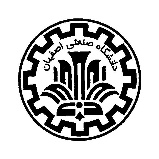 دانشگاه صنعتی اصفهان مديريت برنامه‌ریزی و ارتقاي كيفيت آموزشی                                                              باسمه‌تعالی راهنمای تدوين دستوركارآزمايشگاه/کارگاهمصوب شورای آموزشی دانشگاه در تاريخ --/--/--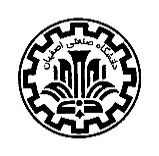 دانشگاه صنعتی اصفهاندانشكده ......                                                           باسمه‌تعالی دستوركارآزمايشگاه/کارگاهمقدمه0مقررات عمومی حفاظت و ایمنی در آزمایشگاه/ کارگاه0پیشنیازهای تئوری و فنی ضروری آزمایشگاه/ کارگاه (در صورت لزوم)0آزمایش اول : عنوان آزمايش۰آزمایش دوم: عنوان آزمايش۰آزمایش سوم: عنوان آزمايش۰آزمایش چهارم: عنوان آزمايش۰آزمایش پنجم: عنوان آزمايش۰آزمایش ششم: عنوان آزمايش۰...۰آزمایش nام: عنوان آزمايش۰منابع و مراجع0فرم ارزیابی استاندارد در آزمايشگاهفرم ارزیابی استاندارد در آزمايشگاهفرم ارزیابی استاندارد در آزمايشگاهنام مواد/دستگاهنکات ایمنی و کنترلی(به عنوان نمونه چگونگی دفع مواد زائد)خطرات احتمالی